Бінарний урок математики та інформатикиТема з математики. Закріплення знань про віднімання і додавання круглих  трицифрових чисел з переходом через розряд. Вправи і задачі на застосування вивчених випадків арифметичних дій.Тема з інформатики. Узагальнення знань з теми «Людина та інформація»МетаЗакріпити вміння віднімати і додавати круглі трицифрові  числа з переходом через розряд; удосконалювати вміння розв'язувати рівняння і задачі вивчених видів; узагальнити поняття інформація,інформаційний процес, повторити види та пристрої інформації; закріпити способи передавання інформації та з’ясувати її роль в житті людини.Розвивати обчислювальні навички, вміння розв’язувати задачі, навички роботи на комп`ютері; стимулювати логічне, інформативне мислення та інформаційну культуру; удосконалювати навички роботи з графічним редактором; спонукати до вивчення математики та інформатики шляхом інтеграції предметів, практичної спрямованості матеріалу, його зв’язком з реальним життям та інтересами школярів. Виховувати старанність, активність і цілеспрямованість у навчальній діяльності, толерантне ставлення до однокласників.Тип уроку: урок закріплення знань Вид уроку: бінарний урок математики з інформатикою.Обладнання: ПК, презентація, роздатковий матеріал – завдання для самостійного виконання, пам’ятки для учнів,смайлики- бали, сигнальний атрибут "рука допомоги", ілюстрації інформаційних  пристроїв.Хід урокуІ. Організаційна частина1. ПривітанняВчитель математики: Сходинка за сходинкою ми  з вами піднімаємося  до вершини знань. Сьогоднішній урок не виняток. Але буде він не звичайним, а бінарним. Ми поєднаємо два навчальні предмети – математику та інформатику, а проведуть його для вас Семенова Ірина Василівна та я, Сидоренко Тетяна Василівна.  Налаштуємось на урок 2. Аутотренінгова  вправа ( діти повторюють хором)Я - учень! Я - особистість творча!Я думаю, замислююсь, аналізую,Я хочу знати, я працюю!Сідайте на свої місця, будь ласка.3. Повторення правил поведінки в кабінеті інформатикиВчитель інформатики: Ми працюємо в кабінеті інформатики, тому нам потрібно повторити правила безпечної поведінки за комп’ютером. Прочитайте ланцюжком правила , які ви бачите на електронній дошці.                                                 Щоб з комп’ютером дружитиТреба правила учити. Не шуміти, не ходити, Тільки тихо говорити. Руки чистими тримати, Сухо-сухо витирати.  Всі незнайомі кнопкиНе можна  натискати. Слухай вчителя уважно І виконуй все, що скаже. Тільки так знання здобути Допоможе друг – комп’ютер!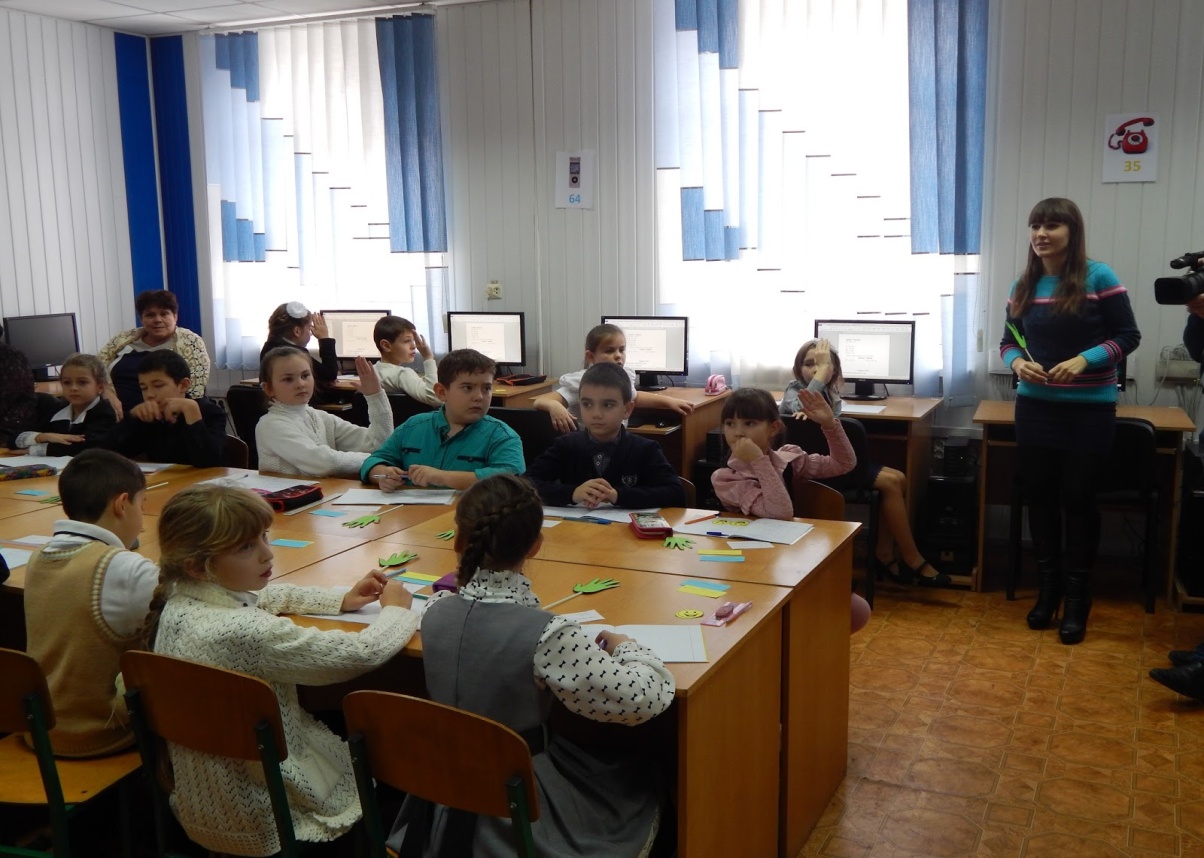 ІІ. Актуалізація знань1. Хвилинка каліграфіїВчитель математикиДля зручності ми розділилися на дві групи. Під час уроку ви будете мінятися робочими місцями. ( Групи поділено диференційовано. 1група - базовий рівень завдань, 2 група - завдання підвищеної складності.)- А тепер,  прийміть, будь ласка,  правильну позу для письма. Запишіть у зошитах сьогоднішню дату ( 17 листопада)  і слова " Класна робота".- Пропоную каліграфічно записати число 170 і представити його як суму розрядних доданків. ( Один учень коментує)2. Інтерактивна вправа " Мозковий штурм"Проведемо " Мозковий штурм", щоб сформулювати математичну тему уроку.- У скільки разів я збільшила число 17, щоб отримати 170? ( у 10)- Як називаються числа, що закінчуються нулем? (Круглі)- Зі скількох цифр складається  число 170? ( з 3)- Як називаються такі числа,  що складаються з трьох цифр? ( Трицифрові)- Якщо я взяла 170 гривень банкнотами по 10гривень. Скільки банкнот у мене є?( 17)- Зі 170 гривень я витратила 90. Скільки грошей у мене залишилось? (80 грн)3. Оголошення  математичної теми  уроку. Мотивація навчальної діяльностіОтже, сьогодні ми закріпимо ваші вміння виконувати додавання і віднімання круглих трицифрових чисел. Застосуємо отримані навички у роботі над задачами.- Як ви вважаєте, чи знадобляться вам такі знання у житті? ( Так. При здійсненні покупок, при обчисленні відстані, розміру об'єктів...)4.  "Математична розминка"  приклади Вчитель математики. Урок у нас бінарний, то ж пропоную з'ясувати , які завдання ставить перед вами Ірина Василівна. Для цього виконайте  приклади  і правильно розмістіть склади. Декодувавши повідомлення ви отримаєте ключове  слово нашої  інформатичної теми.За правильне виконання завдань на цьому уроці, ви будете отримувати смайли, які в кінці заняття самостійно переведете в бали і оціните свою роботу. Крім цього, у кожного є сигнальна картка "Рука допомоги".  Сигналізуйте червоним кольором, якщо потрібна допомога вчителя інформатики  і зеленим, якщо потрібна допомога вчителя математики.  Завдання для 1 групи на столах - білі  картки,  завдання для 2 групи - на моніторі комп'ютера.  За правильне виконання цієї вправи   можете отримати 2 смайли.Вчитель інформатики.  Інстукція  до роботи  2 групи...........780 - 640 =                                      390 + 50 = 70 + 530 =                                       440 - 60 = 530 - 130 =                                       ( ІНФОРМАЦІЯ )140=Ін ,  400=ма,   600=фор, 380=я,   440=ці.               Самоперевірка.5. Повідомлення теми з інформатики. Активізація знаньВчитель інформатики. Діти, сьогодні ми з вами узагальнимо наші знання з теми «Інформація», яку ми вивчали протягом 4 уроків і з’ясуємо яка її роль в нашому житті. Отже,пригадаємо:Що ж таке інформація ?З якою саме інформацією може працювати комп’ютер?Які є способи передавання інформації?(Ймовірні відповіді учнів)Інформація – це певні  відомості про навколишній світ. Комп’ютер може працювати з:ТекстомЦифрамиМузикоюМалюнкамиВідеоФото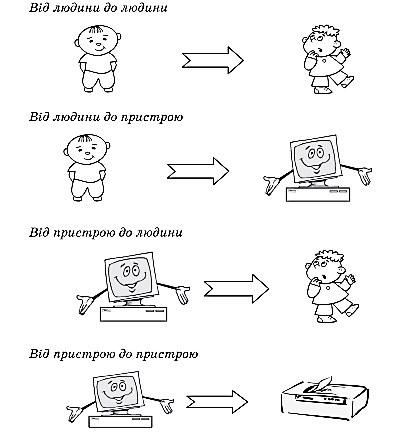 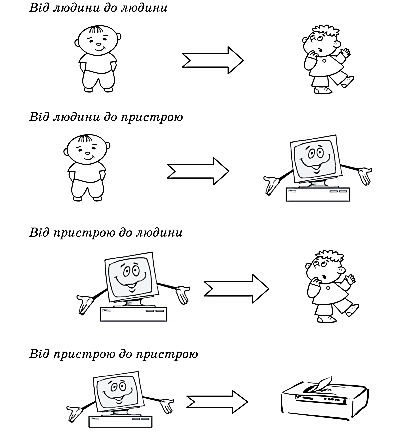 ІІІ. Робота над темами уроку1. Дидактична гра " Апельсин"Вчитель математики. Протягом всього уроку на дошці буде розміщено плакат із логічною задачею. Це солодкий "Апельсин" для ваших розумних голівок. Хто зможе самостійно під час уроку правильно виконати завдання - отримає 3 смайли. Використайте кожну вільну хвилину. Свої міркування і відповідь запишіть на чернетці "Апельсин".  Повідомте про виконання додаткового  завдання піднятою рукою. ( Малюнок до задачі)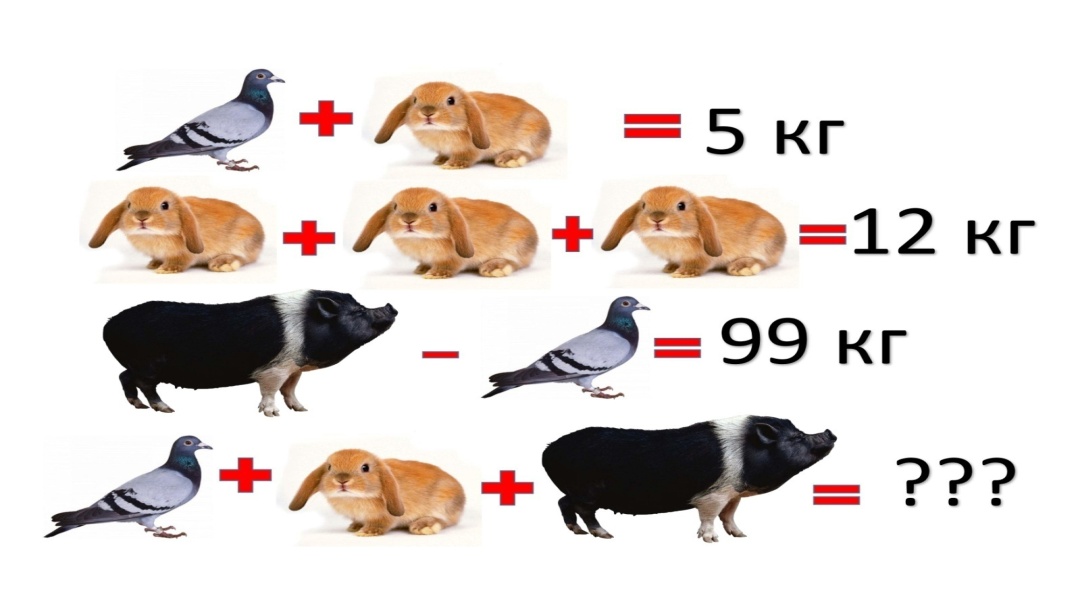 2.Диференційована робота над рівняннями Вчитель математики. Наступна вправа - рівняння. Учні 1 групи можуть обрати собі жовту картку і отримати 2 смайли за правильне розв'язання( рівняння як у 2 групи), або синю  картку із легшим завданням і отримати 1 смайл. Рівняння записуйте у зошит. Один учень виконує завдання біля дошки.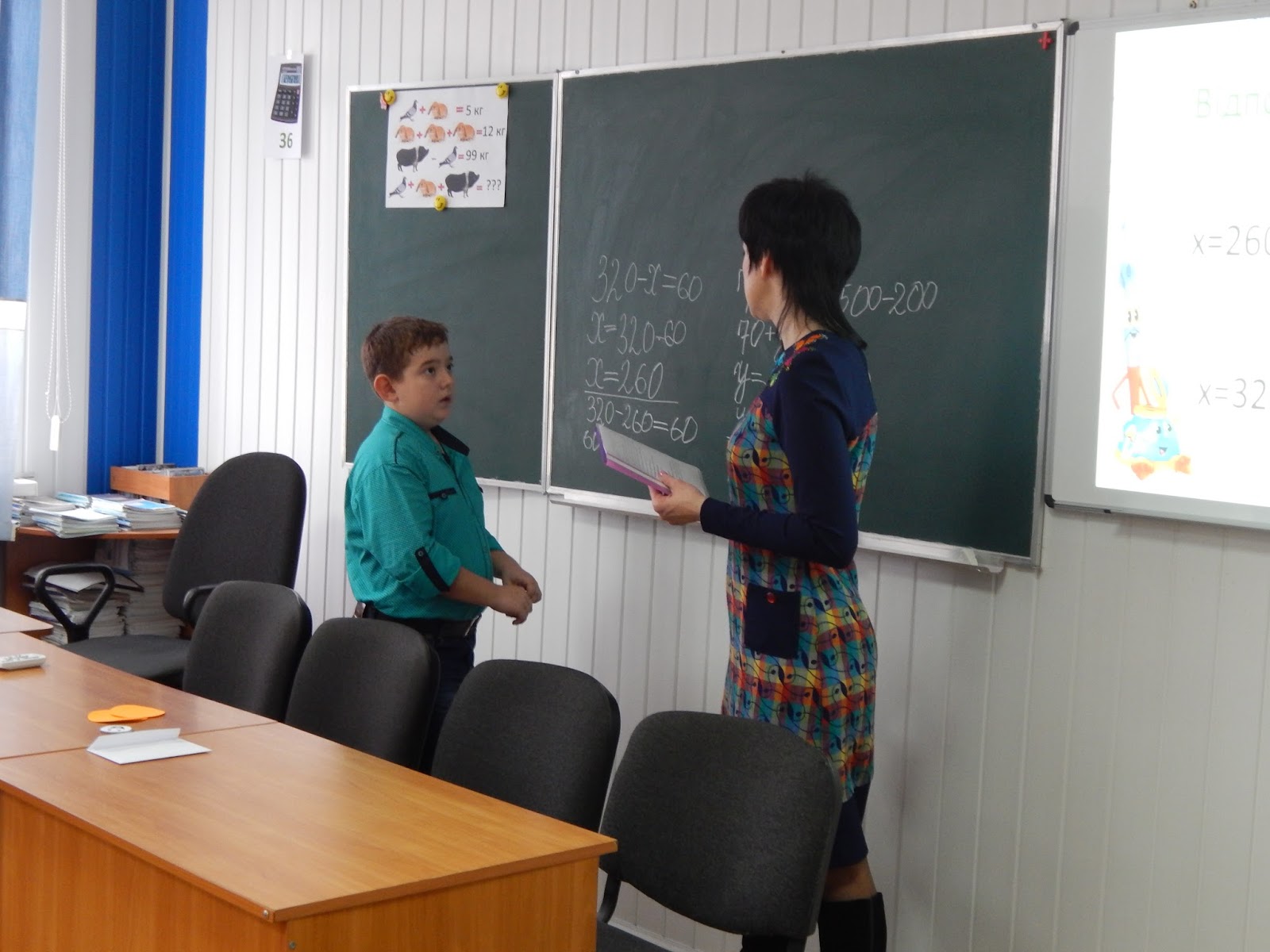 Учні 2 групи відкривають папку " Рівняння"  на моніторі і виконують завдання на комп'ютері. Про виконання повідомте піднятою рукою.1 група 320 - х = 60;                    70 + у = 500 - 2002 група430 - х = 70 + 40;                  350 + у = 600 - 220Взаємоперевірка (відповіді на моніторі  електронної дошки)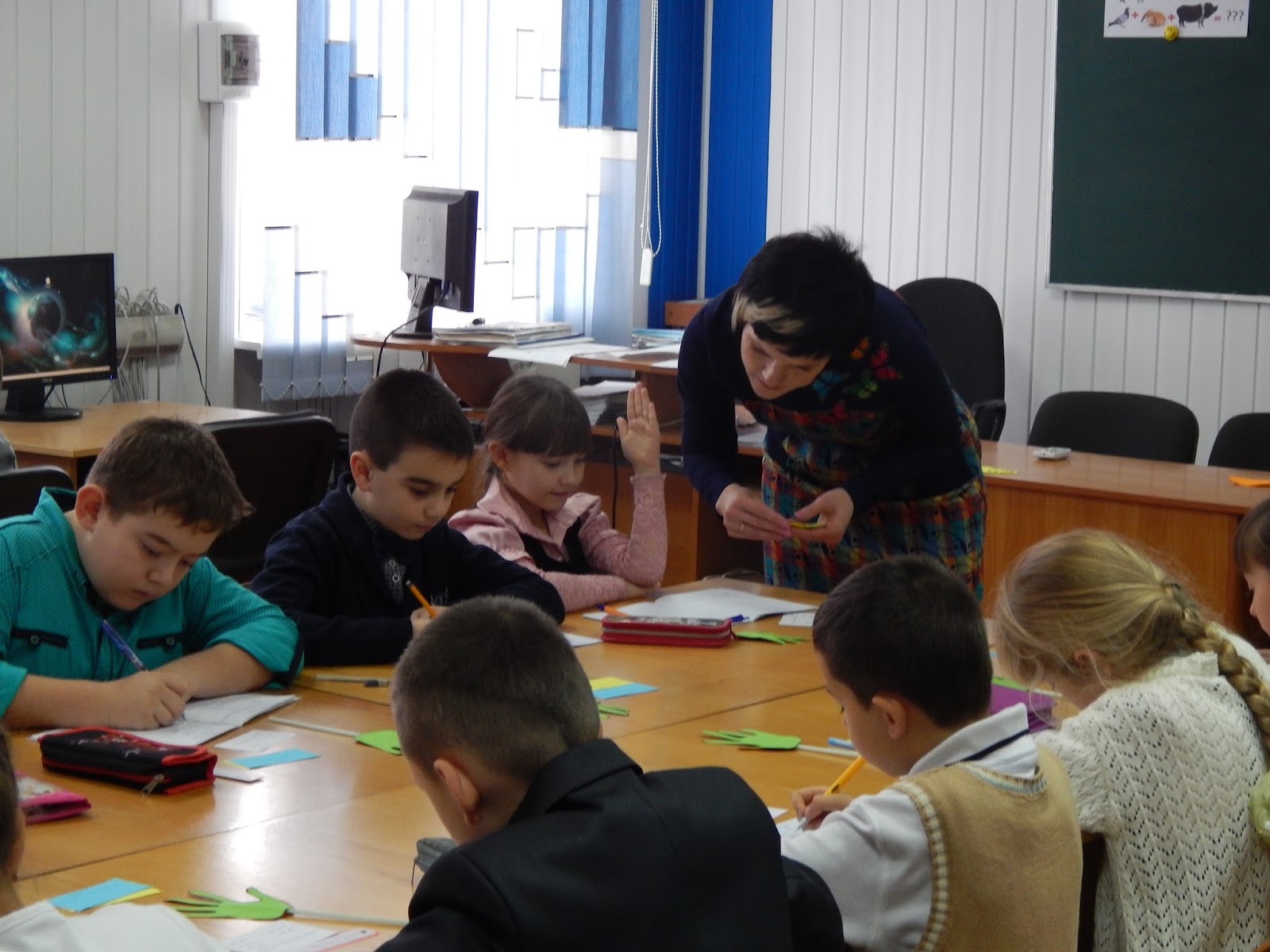 3. Узагальнення знань про властивості інформації та інформаційні процесиМетод «Незакінчене речення»Вчитель інформатики.  Для того щоб згадати властивості інформації, я розпочинатиму речення та буду характеризувати її, а хтось із вас буде називати саму властивість. Підказкою будуть слайди на екрані.Властивості інформації:КорисністьДостовірністьПовнотаЗрозумілістьСвоєчасність (актуальність)Об’єктивністьВчитель інформатики:А зараз пригадаємо які бувають інформаційні процеси (для цього  погляньте на екран)ІV. ФізкультпаузаV. Розвиток умінь і навичок1. Диференційована робота над задачамиВчитель математики.    Для наступного завдання групам необхідно помінятися місцями. Учні 1 групи відкривають на моніторі папку "Математика 3 клас" і відшукують документ  "Задача". Прочитайте завдання і виконайте його у зошиті. За правильне виконання - 2 смайли.Знайди довжину сторони квадрата, якщо його периметр - 24 сантиметри.а-?а) Аналіз умови:- Що таке периметр квадрата? ( Це сума довжин сторін квадрата)- Яку властивість сторін квадрата ви знаєте? ( У квадрата всі сторони рівні)- Скільки сторін у квадрата? ( 4 сторони)- Який периметр вашого квадрата? ( 24 см)- Що вам необхідно знайти?( Довжину сторони квадрата)б) Самостійне виконання. Завдання для 2 групи  демонструється на електронній дошці. Задача 397.    Земельна ділянка діда Трохима має форму прямокутника.  Її периметр дорівнює 44 м  . Ширина ділянки - 7м  . Яка її довжина? 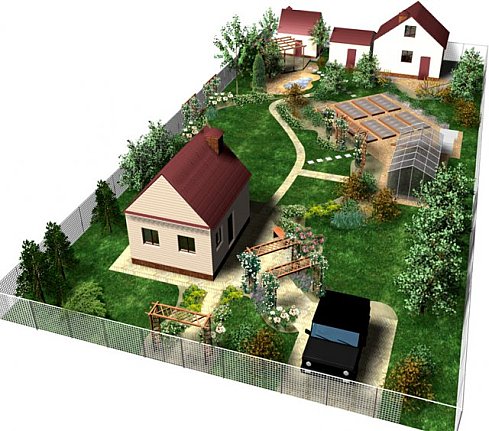 а) Аналіз умови:- Яку форму має земельна ділянка? ( Форму прямокутника) - Який її периметр? ( 44 м)- Яка ширина ділянки ? ( 7м)- Що необхідно знайти ? ( Довжину)б) Самостійне виконанняВиконуйте задачу самостійно у зошит зручним для вас способом. За правильно виконане завдання - 3 смайли.2 учні виконують завдання 2 групи біля дошки різними способами. Фронтальна перевірка розв'язання задач. 1 група - вчитель інформатики, 2 група - вчитель математики.2.Математична рухавкаВчитель математики і  вчитель інформатики.  Прошу всіх встати. Виконаємо математичну рухавку. Закріпимо знання таблиць множення і повторимо пристрої інформації. ( Зображення пристроїв інформації розвішені по периметру класу, а під малюнком - число відповідь). Повертайтеся і вказуйте рукою на правильну відповідь, а хтось один назве зображений  пристрій та вкаже з якою інформацією цей пристрій працює . За правильну відповідь можна отримати - 1 смайл.7 * 8 =  56                                                        5 * 7 = 354 * 9 =  36                                                        3 * 8 = 246 * 7 =  42                                                        9 * 9 = 818 * 8 =  64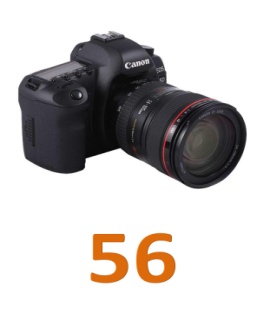 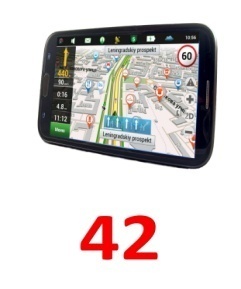 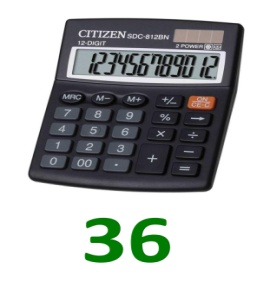 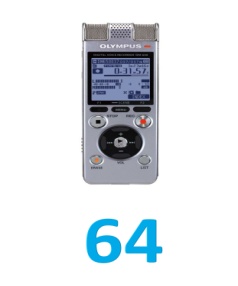 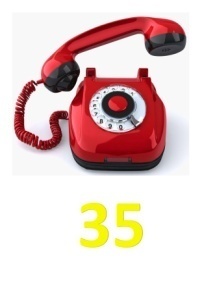 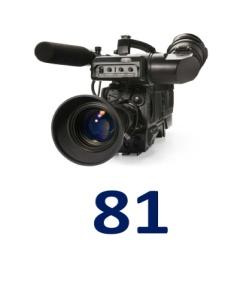 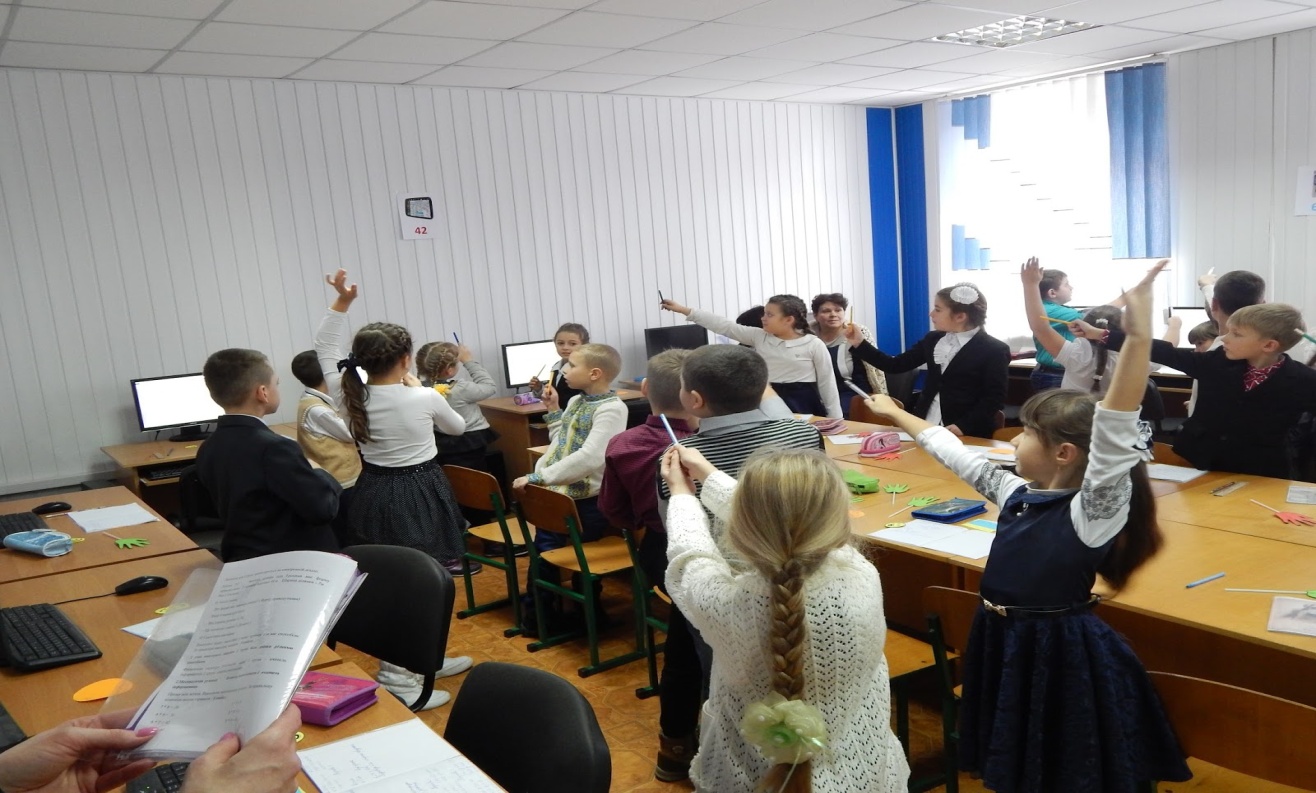 ІV. Розвиток умінь та навичок1. Практична робота в парах (задача 398)Вчитель інформатики.  Тепер, будь ласка, сядьте парами за комп'ютери. Наступна математична вправа потребує знань і навичок з інформатики. Відкрийте програму Paint.  Створіть трикутник. Зафарбуйте його червоним  кольором. Відріжте один його кут. Скільки стало кутів? Як називається ця фігура?Створіть інший трикутник. Зафарбуйте його зеленим кольором.  Відріжте у нього два кути.  Скільки стало тепер кутів? Як називається ця фігура?Правильне виконання завдання  додасть вам 1 смайл.2. Парні змагання. Магічні квадрати (вправа 390) Вчитель математики. Відкрийте документ " Магічні квадрати" і заповніть порожні клітинки. Сигналізуйте про виконання умовним жестом " Рука дружби". Смайли за правильне виконання  отримають перші 5 пар.3. Підведення підсумків гри  "Апельсин"Визначення переможців. Роз'яснення одного з учнів розв'язання задачі.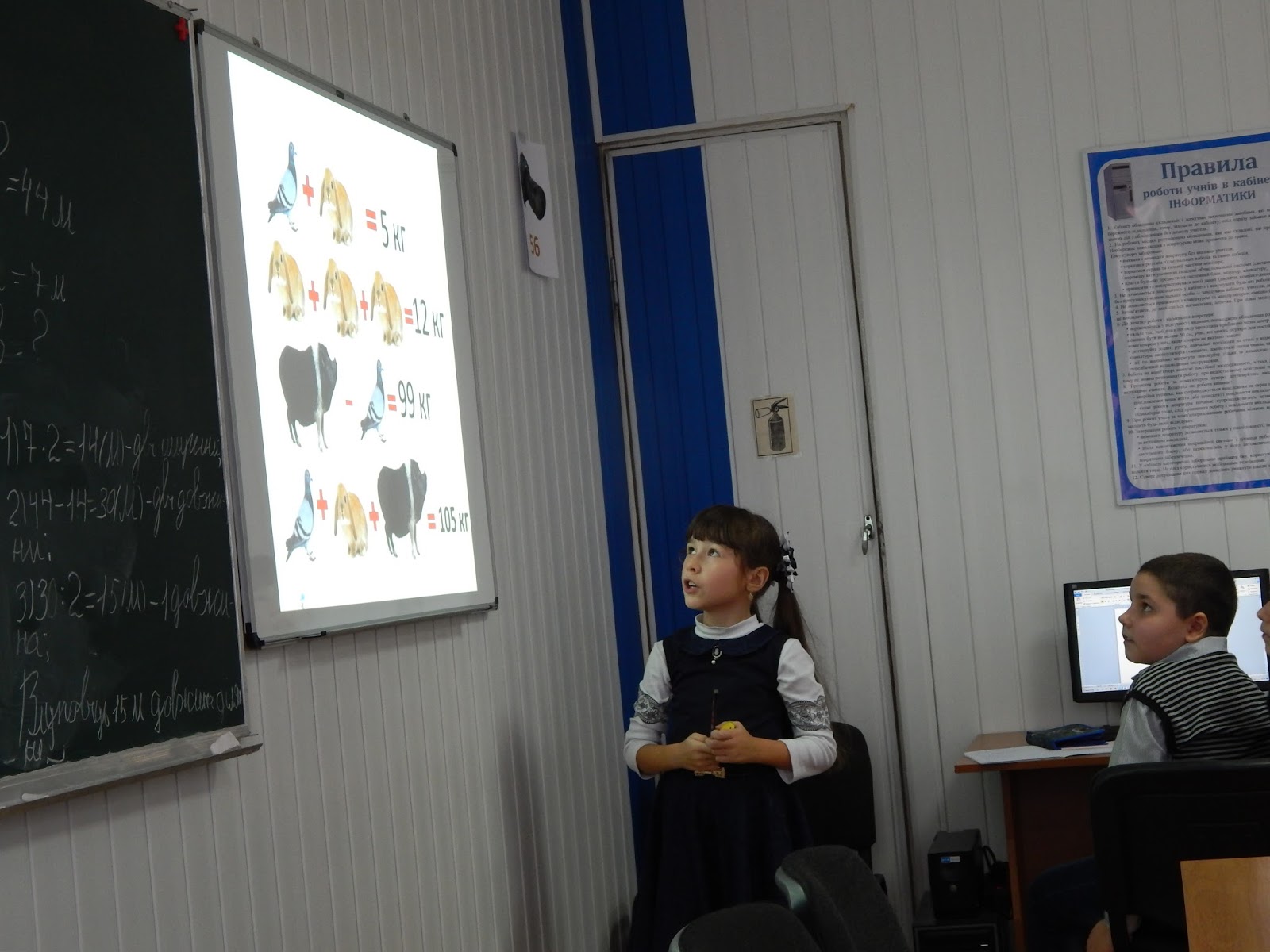 V. Підведення  підсумків урокуВчитель інформатики. (метод «Мікрофон»)Для мене сьогодні цікавим було… Сьогодні я навчилася ( навчився)…Інформації в нашому житті потрібна, щоб…Вчитель математики.Емоційна рефлексія " Долоньки настрою".- Ми сьогодні активно працювали. Якщо вам сподобалася наша співпраця, то покажіть це зеленими долоньками. Якщо ви незадоволені, або вас щось тривожить - поверніть червону долоньку. ( З дозволу дітей  з'ясувати причину  "Червоних  долоньок")Діяльнісна  рефлексія " Сходинки успіху"Учні  підраховують кількість смайлів. - Хто набрав 4-6 смайлів ( діти піднімають руки) - це середня сходинка успіху. Ви молодці. Необхідно ще попрацювати над схожими завданнями і закріпити вміння.- Хто набрав 7 - 9 смайлів - це достатня сходинка успіху. Ви гарно попрацювали. Ваші знання міцні, але необхідно  активніше їх застосовувати.- Хто набрав 10 і більше смайлів - це висока сходинка успіху. Ви чудово попрацювали.  показали відмінний результат.( Поки вчитель математики дає поради учням,  вчитель інформатики розміщує дані.)СХОДИНКИ  УСПІХУ                                                             Високий рівень                                       Достатній рівень                    Середній рівень   Аналізується колективний рівень засвоєння матеріалу. Дякуємо всім за співпрацю. Урок завершено.3410425030050250400